Paraty: concurso premiará melhores fotos da APA Cairuçu 
((o))eco - 16/01/14Em comemoração aos 30 anos completados no último dia 27 de dezembro, a Área de Proteção Ambiental (APA) Cairuçu criou o 1º concurso fotográfico para retratar as belezas cênicas da unidade, composta por uma parte continental que abrange o município de Paraty e por uma parte insular formada por 63 ilhas na Baia de Ilha Grande. São pouco mais de 33 mil hectares de grande valor turístico.Em março, a unidade comemorará a chegada da terceira década. Até o dia 20 de janeiro, será possível enviar fotos que devem se enquadrar nos temas: paisagens, diversidade biológica e diversidade cultural da APA Cairuçu. Cada participante poderá inscrever no máximo 6 fotos no concurso, que serão utilizadas no banco de imagens e em materiais educativos e informativos sobre a APA.EndereçoAs fotografias poderão ser enviadas para o e-mail apa.cairucu@gmail.com, entregues na sua sede ou enviadas via correio – no endereço Rua 08, casa 03, Portal das Artes, em Paraty/RJ, CEP: 23.970-000 –, em um CD devidamente identificado, juntamente com a ficha de inscrição por foto, já que poderão ser inscritas seis imagens por participantes.Para mais informações, confira o regulamento.Leia Também
Concurso de fotografia quer deixar Mata Atlântica "no foco"
Fotografia de natureza pode ser uma arma contra crimes ambientais
ICMBio quer facilitar fotografia profissional nos parquesIlha do algodão, na APA Cairuçu. Foto: Daniele Bragança.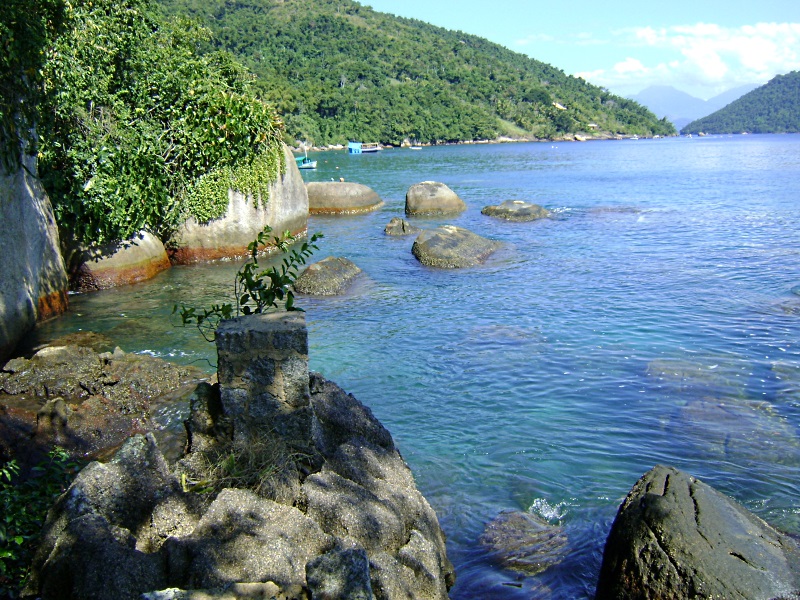 